РезюмеТимохин Илья ПетровичЦель: соискание должности «менеджер по продажам»Ожидаемый уровень заработной платы: от  60 000 рублей.Дата рождения: xx.xx.xxxx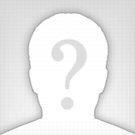 Город: МоскваМоб. телефон: +7 (000) 000 00 00E-mail: xxxxxxxxxxx@mail.ruСемейное положение: холостОбразование:Высшее
2014г., Российский новый университет, менеджмент, менеджер.Опыт работы:Дополнительная информация:Знания иностранных языков: английский  со словаремВладение компьютером: опытный пользователь (Microsoft Office, MS Excel, 1С.Водительские права: естьСтаж вождения:4 годаНаличие личного автомобиля: естьЛичные качества: стрессоустойчивость, высокая работоспособность, мотивация на результат, веду здоровый образ жизни, занимаюсь спортом, увлекаюсь рыбалкой.Профессиональные навыки: знание техники продаж, умение работать со сложными клиентами, навыки поиска и привлечения к сотрудничеству новых клиентов, навык ведения переговоров, знание первичной бухгалтерской документации.Рекомендации: предоставлю по требованию.Готовность к командировкам: готовГотовность к переезду: не готов10.08.2015 — по наст.времяООО «Евросток», г. Москва, оптовая торговля ТНП.Должность: менеджер по оптовым продажамДолжностные обязанности: Поиск новых клиентов, работа с «холодной» клиентской базой: обзвон потенциальных клиентов, подготовка коммерческих предложений, выезд к клиентам на переговоры, заключение договоров.Работа с постоянными клиентами: формирование заказов, расширение ассортимента, закупаемого клиентами, выставление счетов, контроль оплаты, контроль отгрузок.Контроль дебиторской задолженности.Участие в разработке рекламных акций.Работа с рекламациями, разрешение вопросов, связанных с некомплектными поставками, браком.Ведение отчетности по продажам.Достижения: пришел в компанию помощником менеджера, через 4 месяца был повышен до менеджера по оптовым продажам.Причина смены работы: желание больше зарабатывать.